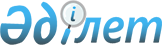 Об утверждении Правил проведения раздельных сходов местного сообщества и количественного состава представителей жителей села для участия в сходе местного сообщества города Булаево, села Медвежка района Магжана Жумабаева Северо-Казахстанской области
					
			Утративший силу
			
			
		
					Решение маслихата района Магжана Жумабаева Северо-Казахстанской области от 23 декабря 2013 года N 21-16. Зарегистрировано Департаментом юстиции Северо-Казахстанской области 28 января 2014 года N 2531. Утратил силу решением маслихата района Магжана Жумабаева Северо-Казахстанской области от 14 февраля 2022 года № 11-3
      Сноска. Утратил силу решением маслихата района Магжана Жумабаева Северо-Казахстанской области от 14.02.2022 года № 11-3 (вводится в действие по истечении десяти календарных дней после дня его первого официального опубликования).
            В соответствии с пунктом 6 статьи 39-3 Закона Республики Казахстан от 23 января 2001 года "О местном государственном управлении и самоуправлении в Республике Казахстан" и постановлением Правительства Республики Казахстан от 18 октября 2013 года № 1106 "Об утверждении Типовых правил проведения раздельных сходов местного сообщества" маслихат района Магжана Жумабаева Северо-Казахстанской области РЕШИЛ:
      1. Утвердить прилагаемые Правила проведения раздельных сходов местного сообщества города Булаево, села Медвежка района Магжана Жумабаева Северо-Казахстанской области.
      2. Утвердить количественный состав представителей жителей сел для участия в сходе местного сообщества города Булаево, села Медвежка района Магжана Жумабаева Северо-Казахстанской области согласно приложению к настоящему решению.
      3. Настоящее решение вступает в силу со дня государственной регистрации и вводится в действие по истечении десяти календарных дней после дня его первого официального опубликования. Правила проведения раздельных сходов местного сообщества города Булаево, села Медвежка района Магжана Жумабаева Северо-Казахстанской области
1. Общие положения
      1. Настоящие Правила проведения раздельных сходов местного сообщества города Булаево, села Медвежка района Магжана Жумабаева Северо-Казахстанской области разработаны в соответствии с пунктом 6 статьи 39-3 Закона Республики Казахстан от 23 января 2001 года "О местном государственном управлении и самоуправлении в Республике Казахстан", постановлением Правительства Республики Казахстан от 18 октября 2013 года № 1106 "Об утверждении Типовых правил проведения раздельных сходов местного сообщества" и устанавливают порядок проведения раздельных сходов местного сообщества жителей сел города Булаево, села Медвежка района Магжана Жумабаева Северо-Казахстанской области.
      2. Раздельный сход местного сообщества жителей сел (далее - раздельный сход) на территории города Булаево, села Медвежка района Магжана Жумабаева Северо-Казахстанской области созывается и проводится с целью избрания представителей для участия в сходе местного сообщества. 2. Порядок проведения раздельных сходов
      3. Раздельный сход созывается акимом города Булаево района Магжана Жумабаева Северо-Казахстанской области.
      Проведение раздельного схода допускается при наличии положительного решения акима района Магжана Жумабаева Северо-Казахстанской области на проведение схода местного сообщества.
      4. О времени, месте созыва раздельных сходов и обсуждаемых вопросах население местного сообщества оповещается не позднее чем за десять календарных дней до дня его проведения через районные газеты "Вести", "Мағжан жұлдызы" или иными способами.
      5. Проведение раздельного схода в пределах города Булаево, села Медвежка района Магжана Жумабаева Северо-Казахстанской области организуется акимом города Булаево района Магжана Жумабаева Северо-Казахстанской области.
      6. Перед открытием раздельного схода проводится регистрация присутствующих жителей города Булаево, села Медвежка района Магжана Жумабаева Северо-Казахстанской области, имеющих право в нем участвовать.
      7. Раздельный сход открывается акимом города Булаево района Магжана Жумабаева Северо-Казахстанской области или уполномоченным им лицом.
      Председателем раздельного схода является аким города Булаево района Магжана Жумабаева Северо-Казахстанской области или уполномоченное им лицо.
      Для оформления протокола раздельного схода открытым голосованием избирается секретарь.
      8. Кандидатуры представителей жителей города Булаево, села Медвежка района Магжана Жумабаева Северо-Казахстанской области для участия в сходе местного сообщества выдвигаются участниками раздельного схода в соответствии с количественным составом, утвержденным маслихатом района Магжана Жумабаева Северо-Казахстанской области.
      9. Голосование проводится открытым способом персонально по каждой кандидатуре. Избранными считаются кандидаты, набравшие наибольшие голоса участников раздельного схода.
      10. На раздельном сходе ведется протокол, который подписывается председателем и секретарем и передается в аппарат акима города Булаево района Магжана Жумабаева Северо-Казахстанской области. Количественный состав представителей жителей сел города Булаево, села Медвежка района Магжана Жумабаева Северо-Казахстанской области для участия в сходе местного сообщества
					© 2012. РГП на ПХВ «Институт законодательства и правовой информации Республики Казахстан» Министерства юстиции Республики Казахстан
				
Председатель сессии маслихата
Секретарь маслихата района
района Магжана Жумабаева
Магжана Жумабаева
Северо-Казахстанской области
Северо-Казахстанской области
В. Чернышов
Т. АбильмажиновУтверждены
решением маслихата
района Магжана Жумабаева
Северо-Казахстанской области
от 23 декабря 2013 года № 21-16 Приложение
к решению маслихата района
Магжана Жумабаева
Северо-Казахстанской области
от 23 декабря 2013 года № 21-16
Наименование улиц и адресов многоквартирных жилых домов
Количество представителей жителей улиц и многоквартирных жилых домов города Булаево, села Медвежка района Магжана Жумабаева Северо-Казахстанской области
Для жителей улицы 1-Западная города Булаево района Магжана Жумабаева Северо-Казахстанской области 
4
Для жителей улицы 2-Западная города Булаево района Магжана Жумабаева Северо-Казахстанской области 
3
Для жителей улицы 3-Западная города Булаево района Магжана Жумабаева Северо-Казахстанской области
4
Для жителей улицы Абая Кунанбаева города Булаево района Магжана Жумабаева Северо-Казахстанской области
8
Для жителей улицы Алии Молдагуловой города Булаево района Магжана Жумабаева Северо-Казахстанской области 
7
Для жителей улицы Амангельды города Булаево района Магжана Жумабаева Северо-Казахстанской области 
3
Для жителей улицы Батыра Баяна города Булаево района Магжана Жумабаева Северо-Казахстанской области 
8
Для жителей улицы Береговая города Булаево района Магжана Жумабаева Северо-Казахстанской области 
7
Для жителей улицы Буденного города Булаево района Магжана Жумабаева Северо-Казахстанской области 
20
Для жителей улицы Водопроводная города Булаево района Магжана Жумабаева Северо-Казахстанской области 
8
Для жителей улицы Вокзальная, Привокзальная площадь города Булаево района Магжана Жумабаева Северо-Казахстанской области 
2
Для жителей улицы Восточная города Булаево района Магжана Жумабаева Северо-Казахстанской области 
4
Для жителей улицы Гоголя города Булаево района Магжана Жумабаева Северо-Казахстанской области 
3
Для жителей улицы Горького города Булаево района Магжана Жумабаева Северо-Казахстанской области 
3
Для жителей улицы Деповская города Булаево района Магжана Жумабаева Северо-Казахстанской области 
3
Для жителей улицы Джамбула Жабаева города Булаево района Магжана Жумабаева Северо-Казахстанской области 
2
Для жителей улицы Дорожная города Булаево района Магжана Жумабаева Северо-Казахстанской области 
13
Для жителей улицы Заводская города Булаево района Магжана Жумабаева Северо-Казахстанской области 
5
Для жителей улицы Зеленая города Булаево района Магжана Жумабаева Северо-Казахстанской области 
3
Для жителей улицы Интернациональная города Булаево района Магжана Жумабаева Северо-Казахстанской области 
2
Для жителей улицы Карима Сутюшева города Булаево района Магжана Жумабаева Северо-Казахстанской области 
3
Для жителей улицы Кирпичная города Булаево района Магжана Жумабаева Северо-Казахстанской области 
1
Для жителей улицы Комарова города Булаево района Магжана Жумабаева Северо-Казахстанской области 
4
Для жителей улицы Комсомольская города Булаево района Магжана Жумабаева Северо-Казахстанской области 
4
Для жителей улицы Королева, проезд Королева города Булаево района Магжана Жумабаева Северо-Казахстанской области 
5
Для жителей улицы Кутузова города Булаево района Магжана Жумабаева Северо-Казахстанской области 
2
Для жителей улицы Ленинградская города Булаево района Магжана Жумабаева Северо-Казахстанской области 
5
Для жителей улицы Лермонтова, Некрасова города Булаево района Магжана Жумабаева Северо-Казахстанской области 
1
Для жителей улицы Линейная города Булаево района Магжана Жумабаева Северо-Казахстанской области 
4
Для жителей улицы Лихачева города Булаево района Магжана Жумабаева Северо-Казахстанской области 
6
Для жителей улицы Луговая города Булаево района Магжана Жумабаева Северо-Казахстанской области 
8
Для жителей улицы Магжана Жумабаева города Булаево района Магжана Жумабаева Северо-Казахстанской области 
1
Для жителей улицы Маншук Маметовой города Булаево района Магжана Жумабаева Северо-Казахстанской области 
5
Для жителей улицы Маяковского города Булаево района Магжана Жумабаева Северо-Казахстанской области 
7
Для жителей улицы Медиков города Булаево района Магжана Жумабаева Северо-Казахстанской области 
3
Для жителей улицы Мира города Булаево района Магжана Жумабаева Северо-Казахстанской области 
6
Для жителей улицы Мичурина, переулок Школьный города Булаево района Магжана Жумабаева Северо-Казахстанской области 
3
Для жителей улицы Молодежная города Булаево района Магжана Жумабаева Северо-Казахстанской области 
6
Для жителей улицы Московская города Булаево района Магжана Жумабаева Северо-Казахстанской области 
7
Для жителей улицы Мухтара Ауэзова города Булаево района Магжана Жумабаева Северо-Казахстанской области 
4
Для жителей улицы Набережная города Булаево района Магжана Жумабаева Северо-Казахстанской области 
3
Для жителей улицы Никулина города Булаево района Магжана Жумабаева Северо-Казахстанской области 
12
Для жителей улицы Новая города Булаево района Магжана Жумабаева Северо-Казахстанской области 
6
Для жителей улицы Ново-Лесная города Булаево района Магжана Жумабаева Северо-Казахстанской области 
14
Для жителей улицы Ново-Целинная города Булаево района Магжана Жумабаева Северо-Казахстанской области 
8
Для жителей улицы Озерная города Булаево района Магжана Жумабаева Северо-Казахстанской области 
5
Для жителей улицы Олега Кошевого города Булаево района Магжана Жумабаева Северо-Казахстанской области 
4
Для жителей улицы Островского города Булаево района Магжана Жумабаева Северо-Казахстанской области 
10
Для жителей улицы Панфилова города Булаево района Магжана Жумабаева Северо-Казахстанской области 
1
Для жителей улицы Первомайская города Булаево района Магжана Жумабаева Северо-Казахстанской области 
4
Для жителей улицы Пионерская города Булаево района Магжана Жумабаева Северо-Казахстанской области 
22
Для жителей улицы Плеханова города Булаево района Магжана Жумабаева Северо-Казахстанской области 
2
Для жителей улицы Полевая города Булаево района Магжана Жумабаева Северо-Казахстанской области 
5
Для жителей улицы Попова города Булаево района Магжана Жумабаева Северо-Казахстанской области 
9
Для жителей улицы Привокзальная города Булаево района Магжана Жумабаева Северо-Казахстанской области 
18
Для жителей улицы проезд Заводской города Булаево района Магжана Жумабаева Северо-Казахстанской области 
3
Для жителей улицы проезд Олега Кошевого города Булаево района Магжана Жумабаева Северо-Казахстанской области 
1
Для жителей улицы проезд Пионерский города Булаево района Магжана Жумабаева Северо-Казахстанской области 
1
Для жителей улицы переулок Элеваторный, проезд Элеваторный города Булаево района Магжана Жумабаева Северо-Казахстанской области 
2
Для жителей улицы Пушкина города Булаево района Магжана Жумабаева Северо-Казахстанской области 
5
Для жителей улицы Пятилетка города Булаево района Магжана Жумабаева Северо-Казахстанской области 
6
Для жителей улицы Рабочая города Булаево района Магжана Жумабаева Северо-Казахстанской области 
2
Для жителей улицы С.Киреева города Булаево района Магжана Жумабаева Северо-Казахстанской области 
7
Для жителей улицы Сабита Муканова города Булаево района Магжана Жумабаева Северо-Казахстанской области 
10
Для жителей улицы Садовая города Булаево района Магжана Жумабаева Северо-Казахстанской области 
18
Для жителей улицы Северная города Булаево района Магжана Жумабаева Северо-Казахстанской области 
15
Для жителей улицы Сенная города Булаево района Магжана Жумабаева Северо-Казахстанской области 
1
Для жителей улицы Спортивная города Булаево района Магжана Жумабаева Северо-Казахстанской области 
1
Для жителей улицы Старо-Лесная города Булаево района Магжана Жумабаева Северо-Казахстанской области 
16
Для жителей улицы Степная города Булаево района Магжана Жумабаева Северо-Казахстанской области 
18
Для жителей улицы Столбовая города Булаево района Магжана Жумабаева Северо-Казахстанской области 
5
Для жителей улицы Строительная города Булаево района Магжана Жумабаева Северо-Казахстанской области 
4
Для жителей улицы Суворова города Булаево района Магжана Жумабаева Северо-Казахстанской области 
2
Для жителей улицы Шевченко города Булаево района Магжана Жумабаева Северо-Казахстанской области Тараса 
5
Для жителей улицы Тахира Мусаева города Булаево района Магжана Жумабаева Северо-Казахстанской области 
12
Для жителей улицы Тельмана города Булаево района Магжана Жумабаева Северо-Казахстанской области 
4
Для жителей улицы Толстого города Булаево района Магжана Жумабаева Северо-Казахстанской области 
1
Для жителей улицы Урожайная города Булаево района Магжана Жумабаева Северо-Казахстанской области 
2
Для жителей улицы Целинная города Булаево района Магжана Жумабаева Северо-Казахстанской области 
12
Для жителей улицы Чапаева города Булаево района Магжана Жумабаева Северо-Казахстанской области 
6
Для жителей улицы Чехова города Булаево района Магжана Жумабаева Северо-Казахстанской области 
11
Для жителей улицы Чкалова города Булаево района Магжана Жумабаева Северо-Казахстанской области 
9
Для жителей улицы Чокана Валиханова города Булаево района Магжана Жумабаева Северо-Казахстанской области 
3
Для жителей улицы Школьная города Булаево района Магжана Жумабаева Северо-Казахстанской области 
8
Для жителей улицы Шоссейная города Булаево района Магжана Жумабаева Северо-Казахстанской области 
2
Для жителей  улицы Шоферская города Булаево района Магжана Жумабаева Северо-Казахстанской области 
3
Для жителей улицы Шухова города Булаево района Магжана Жумабаева Северо-Казахстанской области 
1
Для жителей улицы Ыбырая Алтынсарина города Булаево района Магжана Жумабаева Северо-Казахстанской области 
7
Для жителей  улицы Элеваторная города Булаево района Магжана Жумабаева Северо-Казахстанской области 
6
Для жителей улицы Энергетиков города Булаево района Магжана Жумабаева Северо-Казахстанской области 
8
Для жителей улицы Юбилейная города Булаево района Магжана Жумабаева Северо-Казахстанской области 
16
Для жителей улицы Южная города Булаево района Магжана Жумабаева Северо-Казахстанской области 
8
Для жителей улицы Заготскот города Булаево района Магжана Жумабаева Северо-Казахстанской области 
4
Для жителей улицы Нефтеплощадка города Булаево района Магжана Жумабаева Северо-Казахстанской области 
13
Для жителей села Медвежка района Магжана Жумабаева Северо-Казахстанской области с. 
42
Для жителей многоквартирного жилого дома улицы Водопроводная 24 города Булаево района Магжана Жумабаева Северо-Казахстанской области
1
Для жителей многоквартирного жилого дома улицы Маншук Маметовой 7 города Булаево района Магжана Жумабаева Северо-Казахстанской области
1
Для жителей многоквартирного жилого дома улицы Попова 19 города Булаево района Магжана Жумабаева Северо-Казахстанской области
1
Для жителей многоквартирного жилого дома улицы проезд Элеваторный 3 города Булаево района Магжана Жумабаева Северо-Казахстанской области
2
Для жителей многоквартирного жилого дома улицы Садовая 35 города Булаево района Магжана Жумабаева Северо-Казахстанской области
1
Для жителей многоквартирного жилого дома улицы Строительная 2 города Булаево района Магжана Жумабаева Северо-Казахстанской области
1
Для жителей многоквартирного жилого дома улицы Строительная 5 города Булаево района Магжана Жумабаева Северо-Казахстанской области
1
Для жителей многоквартирного жилого дома улицы Строительная 10 города Булаево района Магжана Жумабаева Северо-Казахстанской области
2
Для жителей многоквартирного жилого дома улицы Строительная 12 города Булаево района Магжана Жумабаева Северо-Казахстанской области
3
Для жителей многоквартирного жилого дома улицы Целинная 6 города Булаево района Магжана Жумабаева Северо-Казахстанской области
1
Для жителей многоквартирного жилого дома улицы Целинная 20 города Булаево района Магжана Жумабаева Северо-Казахстанской области
1
Для жителей многоквартирного жилого дома улицы Юбилейная 39 города Булаево района Магжана Жумабаева Северо-Казахстанской области
2
Для жителей многоквартирного жилого дома улицы Юбилейная 54 города Булаево района Магжана Жумабаева Северо-Казахстанской области
1
Для жителей многоквартирного жилого дома улицы Юбилейная 56 города Булаево района Магжана Жумабаева Северо-Казахстанской области
1
Для жителей многоквартирного жилого дома улицы Юбилейная 58 города Булаево района Магжана Жумабаева Северо-Казахстанской области
1